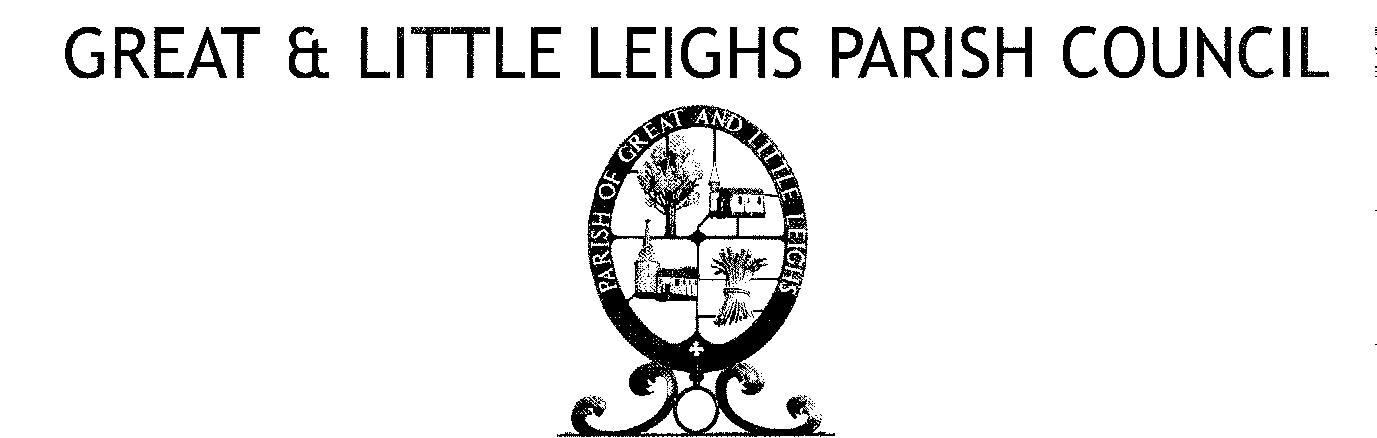  							     	            Clerk Miss Jessica Mason 					                      17 Keats Avenue							Braintree								Essex								CM7 1HBEmail: clerk@greatandlittleleighspc.org.uk	  		       Telephone 01376 321958Website:www.greatandlittleleighspc.org.uk					(answerphone)I hereby give notice that you are summoned to attend the Annual Parish Meeting which will take place on 20th April 2023 in the Village Hall, RCCE Hall, Boreham Road, Great Leighs at 7:00pm to 7:45pm for the transaction of the following business: -AGENDA01	Apologies for Absence02	Minutes of 19th May 2022 Annual Parish meeting03	Declarations of Interest04	Chair’s Report05	Village Reports	Reports from village organisations, Chelmsford City and County Councillors06	Questions and Answers	Time allowed for attendees to ask questions and requestsSigned…J.Raven – Chair of the Parish Council		Date:13th April 2022